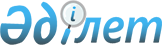 О внесении изменений и дополнений в Указ Президента Республики Казахстан от 11 ноября 1996 года № 3205 "Об утверждении Положения о Центральной избирательной комиссии Республики Казахстан"Указ Президента Республики Казахстан от 26 сентября 2018 года № 758.
      В соответствии с подпунктом 2) статьи 14 Конституционного закона Республики Казахстан от 26 декабря 1995 года № 2733 "О Президенте Республики Казахстан" ПОСТАНОВЛЯЮ: 
      1. В Указ Президента Республики Казахстан от 11 ноября 1996 года № 3205 "Об утверждении Положения о Центральной избирательной комиссии Республики Казахстан" (САПП Республики Казахстан, 1996 г., № 44, ст. 424) внести следующие изменения и дополнения:
      в Положении о Центральной избирательной комиссии Республики Казахстан, утвержденном вышеназванным Указом:
      пункт 15 изложить в следующей редакции:
      "15. Комиссия в пределах своей компетенции в соответствии с законодательством Республики Казахстан осуществляет следующие функции:
      1) контроль на территории Республики Казахстан за исполнением законодательства о выборах и республиканском референдуме и обеспечение его единообразного применения;
      2) принимает в пределах своей компетенции решения, обязательные на всей территории Республики Казахстан, а также иные правовые акты по вопросам организации и проведения выборов;
      3) организует подготовку и проведение выборов Президента Республики Казахстан, депутатов Мажилиса Парламента Республики Казахстан;
      4) руководит организацией и проведением выборов депутатов Сената Парламента Республики Казахстан;
      5) регистрирует кандидатов в Президенты Республики Казахстан, выдает им соответствующие удостоверения, отказывает в регистрации или отменяет решение о регистрации кандидата в Президенты, не позднее чем на седьмой день после регистрации кандидатов в Президенты публикует в средствах массовой информации сообщение о регистрации с указанием фамилии, имени, отчества, года рождения, занимаемой должности (занятия), места работы и жительства каждого кандидата в Президенты, а также, в зависимости от усмотрения кандидата в Президенты, сведений о его принадлежности к общественному объединению, национальной принадлежности;
      6) устанавливает соответствие кандидата в Президенты Республики Казахстан предъявляемым к нему Конституцией и Конституционным законом Республики Казахстан "О выборах в Республике Казахстан" требованиям;
      7) совместно с уполномоченным органом в области здравоохранения устанавливает требования к медицинскому заключению и перечень заболеваний, препятствующих регистрации кандидатом в Президенты Республики;
      8) определяет процедуру установления свободного владения кандидатом в Президенты государственным языком в соответствии с решением Конституционного Совета Республики об официальном толковании пункта 2 статьи 41 Конституции Республики Казахстан;
      9) рассматривает вопрос о допуске политических партий к участию в выборах части депутатов Мажилиса Парламента Республики Казахстан и депутатов маслихатов Республики Казахстан, избираемых по партийным спискам;
      10) регистрирует партийные списки по выборам депутатов Мажилиса Парламента Республики Казахстан и не позднее чем на десятый день после их регистрации публикует в средствах массовой информации сообщение о регистрации с указанием наименования политической партии и количества лиц, включенных в партийный список, а также фамилии, имени, отчества, года рождения, занимаемой должности (занятия), места работы и жительства каждого лица, включенного в партийный список;
      11) регистрирует кандидатов в депутаты Мажилиса Парламента Республики Казахстан, выдвинутых Советом Ассамблеи народа Казахстана, и не позднее чем на третий день после их регистрации, публикует в средствах массовой информации сообщение о регистрации с указанием наименования Ассамблеи народа Казахстана, количества лиц, выдвинутых Советом Ассамблеи народа Казахстана, фамилии, имени, отчества, года рождения, занимаемой должности (занятия), места работы и жительства каждого выдвинутого лица, а также национальной принадлежности - по усмотрению кандидатов;
      12) при регистрации выдает кандидату в депутаты Мажилиса Парламента Республики Казахстан соответствующее удостоверение;
      13) отказывает в регистрации или отменяет решение о регистрации партийного списка по выборам депутатов Мажилиса Парламента Республики Казахстан в случаях, предусмотренных Конституционным законом Республики Казахстан "О выборах в Республике Казахстан";
      14) отказывает в регистрации или отменяет решение о регистрации кандидата в депутаты Мажилиса Парламента Республики Казахстан, выдвинутого Советом Ассамблеи народа Казахстана, в случаях, предусмотренных Конституционным законом Республики Казахстан "О выборах в Республике Казахстан";
      15) принимает решение об исключении лица, включенного в партийный список, из данного списка по выборам депутатов Мажилиса Парламента Республики Казахстан в случаях, предусмотренных Конституционным законом Республики Казахстан "О выборах в Республике Казахстан";
      16) подводит итоги выборов Президента и депутатов Парламента в целом по Республике Казахстан, регистрирует избранных Президента и депутатов Парламента Республики Казахстан, публикует сообщение об этом в средствах массовой информации;
      17) устанавливает квоту для распределения депутатских мандатов по итогам голосования по партийным спискам Мажилиса Парламента;
      18) после опубликования в средствах массовой информации итогов выборов депутатов Парламента Республики вручает каждому депутату удостоверение и нагрудный знак установленного Комиссией образца;
      19) назначает и организует проведение повторного голосования и повторных выборов при выборах Президента Республики Казахстан;
      20) признает недействительными выборы депутатов Мажилиса Парламента Республики Казахстан в соответствующей административно-территориальной единице, назначает повторное голосование в случаях, предусмотренных Конституционным законом Республики Казахстан "О выборах в Республике Казахстан";
      21) назначает повторные выборы депутатов Парламента Республики Казахстан в случаях, предусмотренных Конституционным законом Республики Казахстан "О выборах в Республике Казахстан";
      22) назначает выборы депутатов Парламента Республики Казахстан вместо выбывших;
      23) готовит к рассмотрению вопросы, связанные с применением к депутатам мер взыскания, соблюдением ими требований пункта 3 статьи 52 Конституции Республики Казахстан, правил депутатской этики, а также прекращением полномочий депутатов и лишением их полномочий и депутатской неприкосновенности.
      Контроль за явкой депутатов на заседания Палат Парламента и их органов, а также недопустимостью передачи депутатом своего голоса осуществляется членами Комиссии.
      Порядок рассмотрения и внесения на рассмотрение Парламента Республики Казахстан вышеперечисленных вопросов регламентируется соответствующим положением, утверждаемым Комиссией;
      24) принимает постановление, в котором констатируется факт наступления оснований, влекущих прекращение полномочий депутата Парламента, и постановление, констатирующее факт утраты соответствующим лицом полномочий депутата Парламента Республики Казахстан;
      25) устанавливает итоги голосования по прекращению полномочий депутата Сената Парламента Республики Казахстан по решению выборщиков; утверждает образцы документов по прекращению полномочий депутата Сената Парламента Республики Казахстан по решению выборщиков;
      26) в соответствии с численностью населения административно-территориальных единиц определяет количество избираемых от них депутатов маслихатов;
      27) назначает очередные и внеочередные выборы депутатов маслихатов;
      28) при организации и проведении выборов депутатов маслихатов и членов иных органов местного самоуправления осуществляет контроль за соответствием деятельности территориальных избирательных комиссий требованиям Конституционного закона Республики Казахстан "О выборах в Республике Казахстан" и при выявлении нарушений Конституционного закона Республики Казахстан "О выборах в Республике Казахстан" отменяет их решения;
      29) определяет порядок и объем размещения сообщений избирательных комиссий периодическими печатными изданиями за счет средств, предусмотренных республиканским и местным бюджетами;
      30) информирует избирателей о ходе предвыборной кампании по выборам Президента Республики Казахстан и депутатов Парламента Республики Казахстан;
      31) определяет порядок осуществления предвыборной агитации через средства массовой информации и информационного обеспечения выборов Президента Республики Казахстан, депутатов Парламента, маслихатов Республики Казахстан, а также членов иных органов местного самоуправления;
      32) размещает на своем Интернет-ресурсе представленные средствами массовой информации сведения о размере оплаты, условиях и порядке предоставления эфира и печатной площади для проведения предвыборной агитации;
      33) определяет порядок и условия проведения предвыборных дебатов;
      34) организует предвыборные дебаты на телевидении для кандидатов в Президенты, политических партий, выдвинувших партийные списки кандидатов в депутаты Мажилиса Парламента Республики Казахстан;
      35) утверждает инструкцию по регистрации доверенных лиц;
      36) регистрирует доверенных лиц кандидатов в депутаты Мажилиса Парламента, избираемых Ассамблеей народа Казахстана;
      37) устанавливает порядок хранения избирательных документов;
      38) устанавливает форму и текст бюллетеня для голосования по выборам Президента и депутатов Мажилиса Парламента Республики Казахстан, форму бюллетеней для голосования по выборам депутатов Сената Парламента Республики Казахстан, маслихатов и членов иных органов местного самоуправления Республики Казахстан, порядок их изготовления, а также степень защищенности;
      39) проводит жеребьевку по установлению последовательности включения наименований политических партий в избирательный бюллетень для голосования по выборам депутатов Мажилиса Парламента Республики Казахстан в порядке, определенном Комиссией;
      40) обеспечивает изготовление избирательных бюллетеней по выборам Президента Республики Казахстан и депутатов Парламента Республики Казахстан;
      41) определяет порядок внесения изменений в избирательные бюллетени в случае снятия кандидатуры, отмены решения о выдвижении кандидатом, отмены решения о регистрации кандидатов, партийных списков;
      42) устанавливает формы списков избирателей (выборщиков), подписного листа для сбора подписей избирателей в поддержку кандидатов в Президенты Республики Казахстан и сбора подписей выборщиков в поддержку кандидатов в депутаты Сената Парламента Республики Казахстан, иных избирательных документов;
      43) утверждает положение об удостоверении и нагрудном знаке депутата Парламента Республики, их образцы и описание;
      44) устанавливает образец удостоверения и нагрудного знака для Президента, депутатов маслихатов и членов иных органов местного самоуправления;
      45) устанавливает порядок использования электронной избирательной системы в части, не регламентированной Конституционным законом Республики Казахстан "О выборах в Республике Казахстан";
      46) определяет избирательные округа и избирательные участки, в которых будет использоваться электронная избирательная система или ее отдельные элементы;
      47) устанавливает время запуска электронной избирательной системы;
      48) ведет единый электронный Реестр граждан – избирателей Республики Казахстан;
      49) определяет порядок сверки и представления сведений в электронном виде об избирателях и границах избирательных участков;
      50) определяет порядок формирования списков избирателей для голосования, а также их представления в избирательные комиссии;
      51) организует изготовление, определяет порядок выдачи и учета открепительных удостоверений на право голосования;
      52) осуществляет международное сотрудничество в области избирательных систем;
      53) устанавливает образец удостоверения для аккредитованных наблюдателей;
      54) определяет порядок и организует работу по направлению граждан Республики Казахстан для наблюдения за выборами в иностранных государствах;
      55) организует разъяснение законодательства о выборах Республики Казахстан;
      56) размещает на официальном интернет-ресурсе Комиссии нормативные правовые акты по выборному законодательству Республики Казахстан, информацию о назначении и проведении выборов, а также о результатах подсчета голосов на прошедших выборах;
      57) проводит работу по изучению избирательной практики и совершенствованию законодательства о выборах в Республике Казахстан для официального внесения субъектом права законодательной инициативы проекта законодательного акта;
      58) периодически издает информационный бюллетень;
      59) организует и проводит обучение участников избирательного процесса;
      60) проводит семинары с представителями политических партий и другими участниками избирательного процесса по организации и проведению выборов;
      61) при проведении выборов с использованием электронной избирательной системы проводит обучение членов соответствующих избирательных комиссий по ее применению;
      62) через средства массовой информации организует обучение населения по использованию электронной избирательной системы на выборах;
      63) составляет и представляет Правительству Республики примерную смету расходов на проведение избирательной кампании на основании бюджетных заявок, предоставляемых территориальными избирательными комиссиями, в порядке, определяемом Комиссией;
      64) распределяет среди избирательных комиссий средства республиканского бюджета, выделенные для проведения избирательной кампании;
      65) определяет порядок открытия специального временного счета, расходования средств избирательных фондов и соответствующее банковское учреждение;
      66) определяет порядок и объемы выделения средств для выступления в средствах массовой информации кандидатам;
      67) публикует в средствах массовой информации информацию об общей сумме денег, поступивших в избирательный фонд, и его источниках в течение десяти дней после опубликования итогов выборов Президента, депутатов Мажилиса Парламента Республики Казахстан по партийным спискам;
      68) определяет порядок финансирования политических партий;
      69) контролирует создание необходимых материально-технических условий для деятельности избирательных комиссий;
      70) координирует работу по созданию условий для реализации избирательных прав граждан с ограниченными возможностями;
      71) утверждает инструкцию по оснащению помещения для голосования на избирательном участке, пункта для голосования;
      72) устанавливает форму урн из прозрачного материала для голосования и образцы печатей избирательных комиссий;
      73) приобретает товары, работы и услуги по созданию, развитию, внедрению, сопровождению, администрированию, эксплуатации и системно-техническому обслуживанию объектов информационно-коммуникационной инфраструктуры, интернет-ресурса и материально-техническому обеспечению выборной деятельности у Республиканского государственного предприятия на праве хозяйственного ведения "Инженерно-технический центр Центральной избирательной комиссии Республики Казахстан";
      74) руководит избирательными комиссиями по выборам Президента Республики Казахстан, депутатов Парламента Республики Казахстан, маслихатов;
      75) рассматривает заявления и жалобы на решения и действия (бездействие) избирательных комиссий;
      76) отменяет и приостанавливает решения избирательных комиссий;
      77) обращается с заявлением в суд о прекращении деятельности избирательной комиссии;
      78) выполняет функции Центральной комиссии референдума;
      79) рассматривает заявления и жалобы о нарушениях законодательства о республиканском референдуме;
      80) информирует граждан о ходе подготовки референдума;
      81) утверждает форму свидетельства о регистрации инициативной группы референдума;
      82) регистрирует инициативную группу референдума и вопрос (вопросы), предлагаемый (предлагаемые) ею на референдум, и размещает официальное сообщение об этом в средствах массовой информации;
      83) выдает свидетельство о регистрации инициативной группы референдума одновременно с выдачей подписных листов;
      84) принимает решение о прекращении деятельности членов инициативной группы референдума, деятельности инициативной группы и об отзыве свидетельства о ее регистрации в случаях, предусмотренных Конституционным законом Республики Казахстан "О республиканском референдуме";
      85) признает проведение референдума на отдельных участках (административно-территориальных единицах) недействительным в случаях, предусмотренных Конституционным законом Республики Казахстан "О республиканском референдуме";
      86) подводит итоги референдума в целом по Республике Казахстан, обеспечивает передачу сообщения об этом в средствах массовой информации;
      87) устанавливает формы и тексты бюллетеней для голосования, списков избирателей, подписных листов, иных документов, необходимых для проведения референдума; время голосования, а также порядок хранения документов референдума;
      88) определяет порядок и сроки хранения подписных листов и итоговых протоколов по результатам сбора подписей инициативной группой референдума;
      89) руководит комиссиями референдума, отменяет и приостанавливает их решения, а также распределяет среди них средства на организацию и проведение референдума;
      90) контролирует состояние материально-технического обеспечения комиссий референдума;
      91) создает консультативно-совещательные органы;
      92) осуществляет иные функции в соответствии с законодательством Республики Казахстан.";
      в пункте 16: 
      слова "и обязанности" исключить;
      подпункт 3) исключить;
      дополнить пунктом 16-1 следующего содержания: 
      "16-1. Комиссия обязана:
      1) соблюдать законодательство Республики Казахстан о выборах и принимать меры по обеспечению соблюдения законодательства Республики Казахстан по выборам;
      2) своевременно рассматривать обращения и жалобы на решения и действия (бездействие) избирательных комиссий;
      3) принимать меры по устранению выявленных (выявляемых) в ходе государственного аудита нарушений и недостатков;
      4) обеспечить каждому гражданину возможность ознакомиться с затрагивающими его права и интересы документами, решениями и источниками информации;
      5) соблюдать Конституцию и законодательство Республики Казахстан, уважать права, свободы, честь и достоинство других лиц.";
      пункт 20 дополнить частью второй следующего содержания: 
      "Председатель, члены Центральной избирательной комиссии и сотрудники ее аппарата осуществляют полномочия на профессиональной постоянной основе."; 
      в пункте 22: 
      подпункт 1) исключить; 
      дополнить подпунктами 4) и 5) следующего содержания: 
      "4) на первой сессии Парламента, до избрания Председателя Мажилиса, председательствует на заседаниях Мажилиса Республики Казахстан; 
      5) представляет интересы Комиссии в суде и других государственных органах, а также вправе делегировать полномочия по представлению интересов Комиссии другим лицам путем выдачи соответствующей доверенности.". 
      2. Настоящий Указ вводится в действие со дня подписания. 
					© 2012. РГП на ПХВ «Институт законодательства и правовой информации Республики Казахстан» Министерства юстиции Республики Казахстан
				
      Президент 
Республики Казахстан

Н. Назарбаев 
